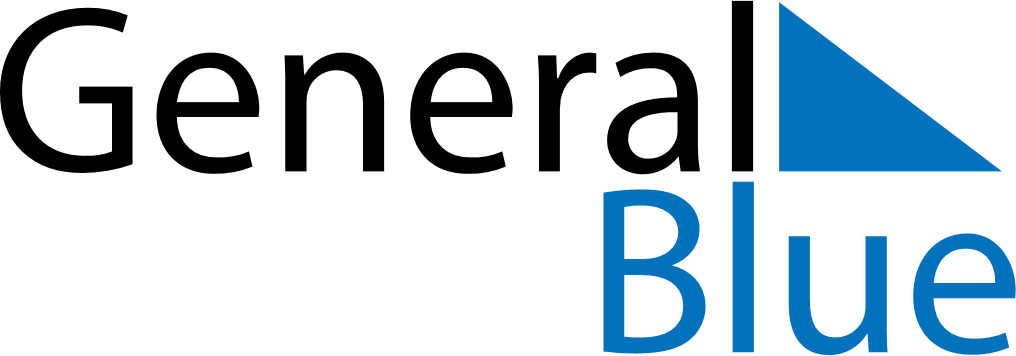 December 2027December 2027December 2027December 2027December 2027December 2027Central African RepublicCentral African RepublicCentral African RepublicCentral African RepublicCentral African RepublicCentral African RepublicSundayMondayTuesdayWednesdayThursdayFridaySaturday1234Republic Day5678910111213141516171819202122232425Christmas Day262728293031NOTES